Social Media Audit Template      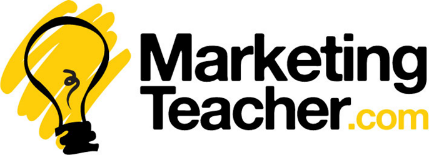 © Marketing Teacher Ltd. All rights reserved. www.marketingteacher.com. WhoWhere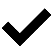 WhatWhenWhyRank or scoreYou (e.g.brand)FacebookConversationRecentCampaignRank from 1-10 or score with Booz Balls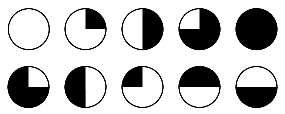 TwitterVideoFrequentReviewRank from 1-10 or score with Booz BallsInstagramPhotoDate/timeEntertainmentRank from 1-10 or score with Booz BallsLinkedInRanking +Information Rank from 1-10 or score with Booz BallsGoogle+Links+PersuasionRank from 1-10 or score with Booz BallsYouTube++RankingRank from 1-10 or score with Booz BallsPinterest++ComplaintSnapchat++++ +++++++Customer/influencerFacebookConversationRecentCampaignTwitterVideoFrequentReviewInstagramPhotoDate/timeEntertainmentLinkedInRanking +Information Google+Links+PersuasionYouTube++RankingPinterest++ComplaintSnapchat+++++++++++CompetitionFacebookConversationRecentCampaignTwitterVideoFrequentReviewInstagramPhotoDate/timeEntertainmentLinkedinRanking +Information Google+Links+PersuasionYoutube++RankingPinterest++ComplaintSnapchat++++ ++++ +++